A-  ÇOKTAN SEÇMELİ  SORULAR.17x5:851-   I-  ALBERT  EİNSTEİN       II-  GRAHAM  BEEL       III- MADEM  CUİRE      IV- NEWTONVerilen bilim insanlarından hangisi telefonu   insanlığın hizmetine sunmuştur?A-  I                              B- II                             C- III                                   D- IV2- 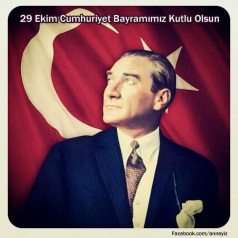 Atatürk’ün  bu sözü ile,Teknoloji             II-  Akılcılık ve bilimsellik             III-  Ekonomik çıkarKavramlarından hangileri      ilişkilidir?A- Yalnız    III                 B- I ve  II                     C- II ve III                     D- I, II ve III3-  “ Gelişen teknoloji  ile birlikte en çok yararlanılan  bilgi  kaynağı   olan ………………………dünyanınHer   yerinde  milyonlarca insan tarafından kullanılmaktadır.” Cümlesindeki boşluğa aşağıdakilerden hangisi getirilmelidir?A- Dergi               B- Kütüphane                 C- Ansiklopedi                 D- İnternet( Bilişim)4-  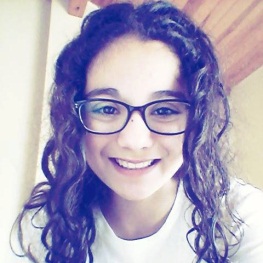 Bu  bilgilere   göre aşağıdakilerden hangisi  söylenebilir?A-  Hayal gücü icatların yapılmasını sağlar.B- Hayal gücüyle yapabilecekler sınırlıdır.C- Hayal gücü bilimselliğin karşısında yer alır.D- Hayal gücü insanların çalışmalarını engeller.5-     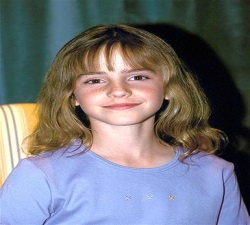 Buna  göre aşağıdakilerden hangisi söylenemez?A- Teknolojinin  gelişmesi  birikim gerektirir.B- Her icat, belli bir süreç sonucu   oluşur. C-Teknoloji   geliştikçe   icatlar azalır.D- Her icat bir önceki icadın devamı  niteliğindedir.6-  Bulunduğu  bilgiyle yetinmeyen bilim insanı, bilgileri  sürekli olarak  sorgular.Buna  göre  aşağıdakilerden  hangisi bilim  insanının özelliği   değildir?A- Araştırmaya    önem   verir.                   B-  Çevresini  sürekli    gözlemlerC- Eski  bilgileri reddeder                            D-  İnsanlığın  yararına    çalışır- 7-       I- Günlük yaşam kolaylaşır.     II- İnsanlığın uygarlık seviyesini yükseltir. III- Bilinçsiz kullanımı  sağlık sorunlarına   neden olur.IV- Bilimsel çalışmalara   destek  verir.Numaralanmış ifadelerden  hangileri  teknolojinin  faydaları arsında sayılamaz?A-  I                 B- III                 C- IV                 D- II8-   Elektriğin  bulunması;   I -    İLETİŞİM           II- ÜRETİM         III- SAĞLIKAlanlarından hangilerinde yaşanan gelişmelere zemin hazırlamıştır?A- I ve II                     B- I ve III                    C- II ve III                D- I- II  ve  III9- Araştırma  yaparken  verilenlerin kaçından   yararlanabilir?A-  4                            B-  3                          C- 1                      D- 210-  Verilen faaliyetler aşağıdakilerden hangisini kapsamında yapılır?A- Hayvancılık                B-  Tarım                   C- Sanayi                  D- Ormancılık11-  Verilen iklim ile;Ürünlerinden kaçı ilişkilendirilir?A-  1                                B- 2                                C- 3                                D- 412-  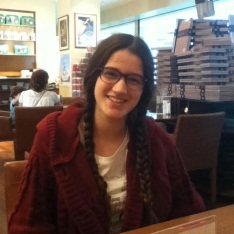     Yukarıdaki metinde boş bırakılan yere, aşağıdakilerden hangisi gelmelidir?A-  Tarım                 B- Turizm              C-  Sanayi                  D –Hizmet13-  Bu parçaya en uygun başlık aşağıdakilerden hangisidir?A-  Atatürk ve Bilim                                              B- Bilimin Gelişim SerüveniC- Bilim İnsanlarının  Çalışma Yöntemleri      D-  Atatürk’ün Sosyal  Bilimlere katkıları14-    Bu  tabloya tamamlamak için aşağıdakilerden  hangisi kullanılmaz?A- Gönüllülük               B- Dayanışma             C- Yardımlaşma               D- Rekabet15- Bu alanlardan kaçında devlet kurumları hizmet verir.A- 2               B-  3                C-  5                   D- 416- Verilen şemada numaralandırılmış bilgilerden hangisi yanlıştır?A-   2                 B- 1                   C-  3                 D- 417-    I- gerekir         II- sorunlara     III- olmak    IV- toplumsal    V- karşı         VI- duyarlıNumaralanmış sözcüklerden kurallı ve anlamlı bir cümle kurulduğunda doğru sıralama hangisi olur.A- I-IV-V-VI-III-II                       B- IV- II- III- V—VI-  IC- IV- II- V- VI- III- I                 D- I-VI- V- IV- II- IIIB-   Cümleleri okuyunuz doğru yargı bildirenlerin başına “ D “ yanlış yargı bilgilendirenlerin başına “Y “ koyunuz.10 puanC-   Cümlelerin eksik kısımlarını üsteki kelimelerle tamamlayınız?10 puanD- Tanımları uygun sözcüklerle eşleştiriniz.  ( 	)10 puanYANIT ANAHTARIÇOKTAN SEÇMELİ SORULARB- 1-D     2-Y   3-D    4-D    5-YC-  1-kurumlar      2- devlet         3- gönüllü      4- eğitim      5- okullarD- 1. SENDİKA       2- RESMİ  KURUM        3- KURUM     4- SOSYAL ETKİLEŞİMNOT: 15 PUAN JOKER ADI  SOYADI :OKUL NO:…….  II. KANAAT DÖNEMİ- 2. YAZILISIADI  SOYADI :OKUL NO:SOSYAL  BİLGİLER- 5. SINIFİNTERNETKİTAPDERGİKÜTÜPHANEKARASAL       İKLİMKARASAL       İKLİMKARASAL       İKLİMKARASAL       İKLİMARPABUĞDAYŞEKER PANCARIMUZ1Atatürk’ün bilime verdiği önem yaptığı inkılaplar ile de kanıtlanabilir.2Atatürk bilim ve teknolojiyi dikkate almazdı.3Atatürk çevresindeki bilim insanları ile bilimsel tartışmalar yapmaktan çok keyif almıştır.4Atatürk çeşitli alanlarda bilimsel çalışmalar yapmıştır.5Atatürk’e  göre bilim ve fennin dışında yol aramak gerekir.EğitimGönüllü devletokullarkurumlarözel1Toplumun temel ihtiyaçlarını karşılamak için çeşitli………………………….oluşturulmuştur.2Resmi kurumlarının çalışmaları………………………..tarafından  belirlenir.3Sivil  toplum kuruluşları ………………………..insanların bir araya gelmesiyle  oluşur.4Resmi kurumlarda  çalışmak için belli  ……………………….almak gerekir.5Toplumun  eğitim ihtiyacını …………………………karşılar.CEVAP ANAHTARI ( 1 / 25 )CEVAP ANAHTARI ( 1 / 25 )CEVAP ANAHTARI ( 1 / 25 )CEVAP ANAHTARI ( 1 / 25 )CEVAP ANAHTARI ( 1 / 25 )CEVAP ANAHTARI ( 1 / 25 )1B11C212B12C223D13A234A14D245C15D256C16B267B17C278D18289A192910A2030